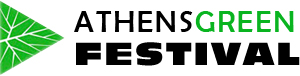 ΕΝΗΜΕΡΩΣΗ ΓΙΑ ΣΥΜΜΕΤΟΧΗ ΣΤΗΝ ΕΚΘΕΣΗ2ο ATHENS GREEN FESTIVAL 2024Σας προσκαλούμε να συμμετέχετε στο 2ο ATHENS GREEN FESTIVAL, ΤΟ ΠΙΟ ΝΟΣΤΙΜΟ, ΥΓΙΕΙΝΟ, ΟΙΚΟΛΟΓΙΚΟ ΦΕΣΤΙΒΑΛ ΤΗΣ ΠΟΛΗΣ.Ο ΣΤΟΧΟΣ ΜΑΣΣτόχος της Έκθεσης είναι η προβολή και προώθηση των προϊόντων μικρών παραγωγών από όλη την Ελλάδα στο κοινό της Αθήνας, καθώς και των βιολογικών και οικολογικών προϊόντων αλλά και μύηση των επισκεπτών στην Ελληνική μεσογειακή διατροφή και στα μυστικά της Ιπποκράτειας διατροφής.Η έκθεση απευθύνεται τόσο στο κοινό της Αθήνας αλλά και στους χιλιάδες ξένους επισκέπτες της πόλης και έχει στόχο να παρουσιάσει και να αναδείξει τα παραδοσιακά ελληνικά προϊόντα. Παράλληλα ενισχύεται η επιχειρηματική δραστηριότητα, αφού τα αιτήματα των επιχειρήσεων, περισσότερο των πιο μικρών και με μικρή εξωστρέφεια, για παρουσία τους στην έκθεση, είναι πολλά. Μπορείτε να συμμετέχετε με το δικό σας περίπτερο προβολής και πώλησης των προϊόντων σας.Η ΕΚΘΕΣΗ ΠΕΡΙΛΑΜΒΑΝΕΙ ΤΟΥΣ ΠΑΡΑΚΑΤΩ ΤΟΜΕΙΣ•Ελληνικές γεύσεις και παραδοσιακά προϊόντα από Έλληνες παραγωγούς•Βιολογικά προϊόντα διατροφής και καλλυντικά•Οικολογικά προϊόντα (είδη υγιεινής, ρούχα, απορρυπαντικά, είδη προσωπικής περιποίησης, είδη σπιτιού κλπ)•Προϊόντα Υγείας και Ευεξίας- super foods- Συμπληρώματα διατροφής•Δημόσιοι Οργανισμοί- Τοπική Αυτοδιοίκηση- Εκπαιδευτικά Ιδρύματα ΤΟ ΕΚΘΕΣΙΑΚΟ ΚΕΝΤΡΟΓια το 2024, το ATHENS GREEN FESTIVAL θα διεξαχθεί στο  Ζάππειο (Προαύλιος χώρος). Ο εκθεσιακός χώρος διαθέτει πολλά συγκριτικά πλεονεκτήματα σε σχέση με άλλους εκθεσιακούς χώρους, μιας και παρουσιάζει μεγάλη προβολή και βρίσκεται στην καρδιά της Αθήνας δίπλα στο  ΜΕΤΡΟ ΣΥΝΤΑΓΜΑΤΟΣ, με καλή σύνδεση με ΜΜΜ.Η έκθεση θα πραγματοποιηθεί Παρασκευή, Σάββατο και Κυριακή 7, 8 και 9 Ιουνίου 2024.Η έκθεση διοργανώνεται από την εφημερίδα ΥΓΕΙΑ ΕΥΕΞΙΑ.Είσοδος Δωρεάνhttps://www.athensgreenfestival.grΠΑΡΟΧΕΣ-ΚΟΣΤΟΣ  Περίπτερο με στέγαση 7,20τ.μ.(3,60 Χ 2 ΒΑΘΟΣ)1 Τραπέζι (τρία μέτρα) 1 ΚαρέκλαΜετόπη περιπτέρουΦωτισμός – πρίζαΚαθαρισμόςΦύλαξηΧημικές τουαλέτεςParking εκθετών(Είσοδος από την οδό Λεωφ. Βασιλίσσης Όλγας )Το κόστος περιπτέρου είναι 750 ευρώ.Το κάθε περίπτερο μπορεί να κοπεί στα 2 (1,50 Χ 2 βάθος) με τραπέζι 1,50 Χ 1 με κόστος 375 ευρώ και με τις ίδιες παροχές.MAIL επικοινωνίας: info@athensgreenfestival.grΤηλ: 6987420007 Α. Λαλάκος, Υπεύθυνος οργάνωσης 